АДМИНИСТРАЦИЯ  ИЗОБИЛЬНЕНСКОГО  СЕЛЬСКОГО ПОСЕЛЕНИЯНИЖНЕГОРСКОГО  РАЙОНАРЕСПУБЛИКИ  КРЫМПОСТАНОВЛЕНИЕ27.08.2018 г.                               с.Изобильное                                     № _88О внесении изменения и дополнения в Постановление № 14 от 31.12.2014 г. «Об утверждении Порядка разработки и утверждения  административных регламентов представления                                                                        муниципальных   услуг , порядке формирования веденияреестра и утверждения перечня    муниципальных услуг                                                 в оказываемых Изобильненским сельским поселением»         В соответствии  с Федеральным законом от 04.06.2018 № 146-ФЗ « О внесении изменения в статью 2 федерального закона от 27.07.2010 г. № 210-ФЗ «Об организации предоставления государственных и муниципальных услуг», постановлением Правительства Российской Федерации от 16.05.2011 г. № 373 «О разработке и утверждении административных регламентов исполнения государственных функций и административных регламентов предоставления государственных услуг», Уставом муниципального образования  Изобильненское  сельское поселение Нижнегорского района Республики Крым Администрация Изобильненского сельского поселения                                                  ПОСТАНОВЛЯЕТ:       1. Внести следующие  изменения и дополнения в Постановление № 14 от 31.12.2014 г. «Об утверждении Порядка разработки и утверждения  административных регламентов представления муниципальных   услуг , порядке формирования ведения реестра и утверждения перечня    муниципальных услуг                                                 в оказываемых Изобильненским сельским поселением»:1) дополнить статью 1 пункта 1.2  Порядка формирования ведения реестра муниципальных услуг следующим содержанием: " а также в пределах предусмотренных указанным Федеральным законом прав органов местного самоуправления на решение вопросов, не отнесенных к вопросам местного значения, прав органов местного самоуправления на участие в осуществлении иных государственных полномочий (не переданных им в соответствии со статьей 19 указанного Федерального закона), если это участие предусмотрено федеральными законами, прав органов местного самоуправления на решение иных вопросов, не отнесенных к компетенции органов местного самоуправления других муниципальных образований, органов государственной власти и не исключенных из их компетенции федеральными законами и законами субъектов Российской Федерации, в случае принятия муниципальных правовых актов о реализации таких прав".      2.Настоящее постановление обнародовать на официальном сайте Изобильненского сельского поселения izobilnoe-sp.ru и на информационном стенде в здании администрации Изобильненского сельского поселения (Республика Крым, Нижнегорский район, с.Изобильное , пер.Центральный,15).       3.Постановление вступает в силу с момента обнародования.      4. Контроль за исполнение настоящего постановления оставляю за собой.Председатель Изобильненского сельского совета-глава администрации сельского поселения                                Л.Г.НазароваПриложение №3                                                                                                                                                     к Постановлению администрации                                                                                                                                           Изобильненского сельского поселения                                                                                                                                                      № 14 от 31.12.2014 г. (в новой редакции от 27.08.2018 № 88)ПОРЯДОК ФОРМИРОВАНИЯ И ВЕДЕНИЯ РЕЕСТРАМУНИЦИПАЛЬНЫХ УСЛУГ, ОКАЗЫВАЕМЫХ АДМИНИСТРАЦИЕЙ ИЗОБИЛЬНЕНСКОГО СЕЛЬСКОГО ПОСЕЛЕНИЯ И                   ПОДВЕДОМСТВЕННЫМИ УЧРЕЖДЕНИЯМИI. ОБЩИЕ ПОЛОЖЕНИЯ1.1. Настоящий Порядок формирования и ведения реестра муниципальных услуг, оказываемых администрацией Изобильненского сельского поселения Нижнегорского района Республики Крым и подведомственными учреждениями,  разработан в соответствии с Федеральным законом от 27.07.2010 № 210-ФЗ «Об организации предоставления государственных и муниципальных услуг» и устанавливает требования к формированию и ведению реестра муниципальных услуг, оказываемых администрацией Изобильненского сельского поселения Нижнегорского района Республики Крым, (далее – администрация поселения) .1.2. В настоящем Порядке используются следующие понятия:муниципальная услуга - деятельность по реализации функций исполнительно-распорядительного органа местного самоуправления, осуществляемая администрацией поселения, и (или) подведомственными ей учреждениями (далее - орган, предоставляющий муниципальные услуги), которая осуществляется по запросам заявителей в пределах полномочий органа, предоставляющего муниципальные услуги, по решению вопросов местного значения, установленных Федеральным законом от 6 октября 2003 года № 131-ФЗ «Об общих принципах организации местного самоуправления в Российской Федерации» Уставом поселения, а также в пределах предусмотренных указанным Федеральным законом прав органов местного самоуправления на решение вопросов, не отнесенных к вопросам местного значения, прав органов местного самоуправления на участие в осуществлении иных государственных полномочий (не переданных им в соответствии со статьей 19 указанного Федерального закона), если это участие предусмотрено федеральными законами, прав органов местного самоуправления на решение иных вопросов, не отнесенных к компетенции органов местного самоуправления других муниципальных образований, органов государственной власти и не исключенных из их компетенции федеральными законами и законами субъектов Российской Федерации, в случае принятия муниципальных правовых актов о реализации таких прав;муниципальный реестр - документ, оформленный в электронном виде и на бумажном носителе, содержащий сведения о предоставляемых органами местного самоуправления, предназначенные для предоставления в установленном порядке по запросам заинтересованных лиц (далее - Реестр).1.3. Реестр содержит сведения:1) о муниципальных услугах, предоставляемых органами местного самоуправления ;2) об услугах, которые являются необходимыми и обязательными для предоставления муниципальных услуг и включены в перечень, утвержденный постановлением администрации сельского поселения;3) об услугах, предоставляемых муниципальными учреждениями и иными организациями, в которых размещается муниципальное задание (заказ), выполняемое (выполняемый) за счет средств сельского бюджета;4) иные сведения, состав которых устанавливается администрацией поселения.1.4. Размещение сведений об услугах и ведение Реестра на бумажном носителе и в электронном виде осуществляются должностным лицом администрации поселения, назначенным распоряжением администрации сельсовета.1.5. Органы и подведомственные учреждения, предоставляющие муниципальные услуги, представляют в администрацию поселения сведения об услугах для размещения в Реестре.1.6. Органы и подведомственные учреждения, предоставляющие муниципальные услуги, в случае изменения сведений, указанных в пункте 2.4 настоящего Порядка, в течение десяти рабочих дней официально информируют об этом администрацию поселения.1.7. Органы, и подведомственные учреждения, предоставляющие муниципальные услуги, разрабатывают на каждый вид услуги административный регламент, утверждаемый постановлением администрации сельсовета, в соответствии с действующим законодательством. 2. ПОРЯДОК ФОРМИРОВАНИЯ РЕЕСТРА 2.1. Сведения о муниципальных услугах, размещенные в Реестре или представляемые в администрацию поселению, должны быть полными и достоверными.2.2. Формирование сведений о муниципальных услугах для размещения в Реестре осуществляют органы и подведомственные учреждения, предоставляющие соответствующие услуги.2.3. Наименование размещаемых в Реестре муниципальных услуг должно соответствовать:- перечню услуг, утвержденному Распоряжением Правительства Российской Федерации от 17.12.2009 № 1993-р;- формулировке, соответствующей редакции положения нормативного правового акта, которым предусмотрена такая муниципальная услуга.2.4. Реестр ведется по форме согласно приложению к настоящему Порядку и содержит следующие сведения:а) реестровый номер услуги;б) сфера и направление деятельности, в которой оказывается услуга;в) наименование услуги, содержащее;- формулировку из нормативного правового акта, устанавливающего полномочия по предоставлению услуги;- формулировку, данную ответственным исполнителем, если в тексте нормативного правового акта, устанавливающего полномочия по предоставлению услуги, прямо не указано ее наименование. В этом случае наименование формулируется исходя из сведений о содержании процесса предоставления услуги и результатах;г) перечень нормативных правовых актов, устанавливающих полномочия и порядок предоставления услуги (административный регламент);д) наименование ответственного исполнителя.2.5. В целях включения муниципальной услуги в Реестр органы и подведомственные учреждения, предоставляющие муниципальную услугу в соответствии с утвержденным административным регламентом, в течение 10 дней с момента утверждения административного регламента представляют должностному лицу администрации сельсовета, ответственному за ведение Реестра следующие документы:а) уведомление в соответствии с приложением 2 к настоящему Порядку;б) сведения о муниципальной услуге в соответствии с пунктом 2.4 настоящего Порядка.Датой представления документов считается дата их получения должностным лицом администрации сельсовета, ответственным за ведение Реестра.2.6. Должностное лицо администрации сельсовета рассматривает представленные документы в течение 10 дней с момента их представления.2.7. Документы, оформленные с нарушением требований настоящего Порядка, возвращаются с указанием необходимых доработок и сроков их исполнения, которые не должны превышать 10 календарных дней. 3. ПОРЯДОК ВНЕСЕНИЯ ИЗМЕНЕНИЙ В РЕЕСТР 3.1. Должностное лицо, ответственное за ведение Реестра вправе:а) запрашивать у органов и подведомственных учреждений, предоставляющих муниципальные услуги, сведения об услугах для формирования, уточнения, внесения изменений и дополнений в реестр;б) инициировать внесение изменений в Реестр.3.2. В случае изменения порядка предоставления содержащейся в Реестре услуги органы и подведомственные учреждения, предоставляющие ее, в течение десяти дней с момента утверждения изменений в соответствующий административный регламент, обязан представить должностному лицу, ответственному за ведение Реестра, документы, указанные в пункте 2.5 настоящего Порядка, с учетом внесенных в них изменений.3.3. В случае прекращения предоставления муниципальной услуги, содержащейся в Реестре, должностное лицо, ответственное за ведение Реестра, на основании постановления администрации сельсовета в течение десяти дней с момента вступления в силу указанного постановления исключает из Реестра данную муниципальную услугу. 4. ОТВЕТСТВЕННОСТЬ ЗА ФОРМИРОВАНИЕ И ВЕДЕНИЕ РЕЕСТРА 4.1. Руководители органов и подведомственных учреждений, предоставляющих муниципальные услуги, несут ответственность за полноту, своевременность представления и достоверность сведений, включенных в Реестр.4.2. Глава администрации сельсовета несет ответственность за своевременное внесение сведений, включаемых в Реестр, также за сохранность этих сведений.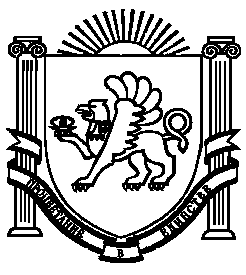 